הערכת תוצרי תלמידים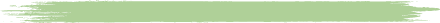 לצורך הערכת תוצרי התלמידים ומיון התשובות שלהם ניתן להיעזר בטבלה הבאה: שם התלמיד/הכל התשובות נכונותבחרו בדוגמאות כהסבר לנכונות טענהטעו בדוגמאות נגדיותהערותסך הכול